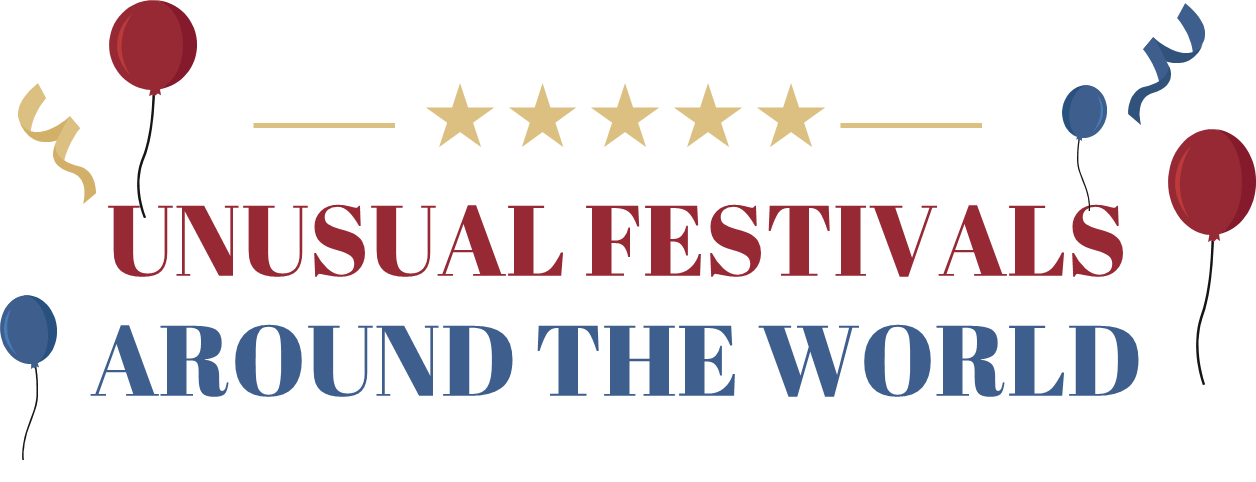 This is a rolling festival. People roll _____________ down the hill!
The festival is from _____________. 
It is called __________________________.This a jumping festival. People jump over _____________!
The festival is from _____________. 
It is called __________________________.This is an obstacle track race festival. Men carry their _____________! The festival is from _____________. 
It is called __________________________.This is a food festival. _____________ eat all the fruit!
The festival is from _____________. 
It is called __________________________.This is a running festival. People run away from _____________!
The festival is from _____________. 
It is called __________________________.This is a wrestling festival. People do _____________ wrestling!
The festival is from _____________. 
It is called __________________________.This is a food fight festival. People throw _____________!The festival is from _____________. 
It is called __________________________.This is another food fight festival. People throw _____________! The festival is from _____________. 
It is called __________________________.This is a water festival, but there are many pigs. People _____________ the pigs! The festival is from _____________. 
It is called __________________________.I got __________ points out of 27.Your Turn!Please tell me about festivals in Japan!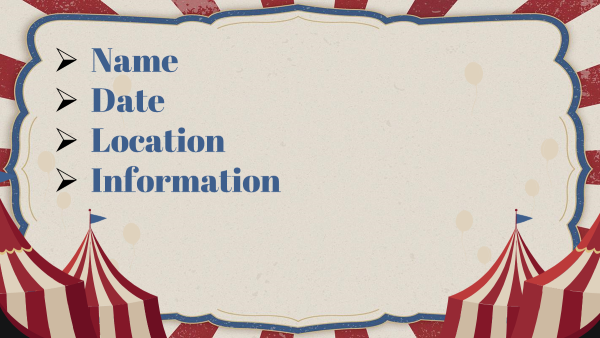 